Н А К А З04.01.2022					№ 05Про призначення  відповідальних за організацію роботи, пов’язаної із захистом персональних даних при їх обробці в закладі освітиНа виконання Закону України «Про захист персональних даних», Типового порядку обробки персональних даних затвердженого наказом Уповноваженого Верховної Ради України з прав людини від 08.01.2014 №1/02-14, наказу Управління освіти адміністрації Основ’янського району Харківської міської ради від 04.01.2022 №03 "Про визначення осіб, відповідальних за організацію роботи, пов’язаної із захистом персональних даних при їх обробці в Управління освіти", з метою організації роботи щодо захисту персональних даних громадян при їх обробці у закладі освіти, НАКАЗУЮ1. Визначити секретаря школи Кривошею Г.Д. відповідальною за організацію роботи, пов’язаної із захистом персональних даних при їх обробці в закладі освіти,  не допускати розголошення у будь-який спосіб персональних даних, які були довірені або які стали відомі у зв’язку з виконанням посадових обов’язків.
												Постійно1.1. Забезпечити обробку, зберігання та використання інформації про
персональні дані фізичних осіб лише за згодою їх власників у відповідності до
чинного законодавства, не допускати доступу сторонніх осіб, що може
призвести до розголошення або втрати інформації.
												Постійно
1.2. Отримувати письмову згоду кожного суб'єкта персональних даних
щодо надання дозволу на їх обробку, повідомивши його про мету збору цих
даних та їх обробки, його права, у зв'язку з включенням інформації про нього
до бази персональних даних, та осіб, яким ці дані передаються.
												Постійно2. Контроль за виконанням даного наказу залишаю за собоюДиректор школи								І.А. КОЛІСНИКЗ наказом ознайомлені:Кривошея Г.Д.Савченко С.А.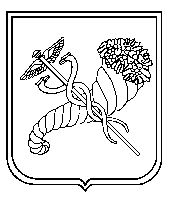 тел. (057) 725-13-62, 725-13-63  e-mail:kh.znz-120@ukr.net  Код ЄДРПОУ 24343242тел. (057) 725-13-62, 725-13-63  e-mail:kh.znz-120@ukr.net  Код ЄДРПОУ 24343242тел. (057) 725-13-62, 725-13-63  e-mail:kh.znz-120@ukr.net  Код ЄДРПОУ 24343242